Publicado en  el 17/11/2014 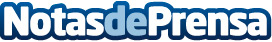 Indra extiende su sistema de Telerehabilitación  en la nube al tratamiento de extremidades inferioresLa multinacional de consultoría y tecnología Indra ha ampliado las capacidades de Toyra, el sistema desarrollado en colaboración con el Hospital Nacional de Parapléjicos de Toledo y el apoyo de la Fundación Rafael del Pino que combina la realidad virtual y la captación de movimiento en tiempo real para la rehabilitación motriz de miembros superiores (hombro, brazo, antebrazo y mano).Datos de contacto:IndraNota de prensa publicada en: https://www.notasdeprensa.es/indra-extiende-su-sistema-de_1 Categorias: E-Commerce Otros Servicios Consultoría http://www.notasdeprensa.es